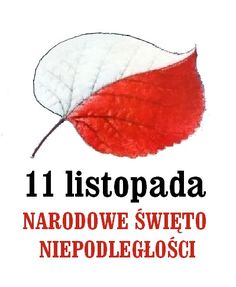            Listopad  2020 02.11.20r   -  II edycja akcji MEN „Szkoła pamięta” 05.11.20r.   – „Dzień postaci z bajek”- gry i zabawy w grupach 09.11.20r   - „Światowy Dzień Zdrowego Jedzenia i Gotowania ”                                    - zabawy kulinarne w grupach 10.11.20r.  -Święto Niepodległości w Przedszkolu- świętujemy             w grupach   19.11.20r.   - „Dzień Eksperymentów” - warsztaty mydełkowe23.11.20r.  – „Dzień Kredki” – zabawy plastyczne w grupach     25.11.20r.  - „Dzień Misia” – zabawy w grupach     30.11.20r.  - „Andrzejkowe” zabawy w grupach - wykorzystujemy świece żelowe 